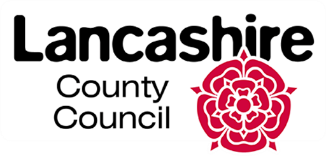 Regular monitoring of early help assessments and plans is essential for the Early Help Partnership to ensure the information that is being captured is accurate, good quality and up to date. Where we have received an assessment or plan with missing key information, we may return this to you for this to be amended and resubmitted before we can process the documents. Please be aware it is the Lead Professional that is responsible for updating the Early Help Assessment Team with Early Help Assessment & Your Family's Early Help Plan documentation, changes in Lead Professional and requests for closure. These updates must be sent to the Early Help Assessment Team (eha@lancashire.gov.uk) in a timely manner so as to update the family's record.A: YOUR CHILD(REN) / YOUNG PERSON'S DETAILSA: YOUR CHILD(REN) / YOUNG PERSON'S DETAILSA: YOUR CHILD(REN) / YOUNG PERSON'S DETAILSA: YOUR CHILD(REN) / YOUNG PERSON'S DETAILSA: YOUR CHILD(REN) / YOUNG PERSON'S DETAILSA: YOUR CHILD(REN) / YOUNG PERSON'S DETAILSA: YOUR CHILD(REN) / YOUNG PERSON'S DETAILSA: YOUR CHILD(REN) / YOUNG PERSON'S DETAILSName:URN:DOB / EDD:Address:Postcode:Name:URN:DOB/ EDD: Address:Postcode:Name:URN:DOB/ EDD:Address:Postcode:Name:URN:DOB/ EDD:Address:Postcode:Name:URN:DOB/ EDD:Address:Postcode:Name:URN:DOB/ EDD:Address:Postcode:Name:URN:DOB/ EDD:Address:Postcode:B: YOUR TEAM AROUND THE FAMILY MEETING DETAILSB: YOUR TEAM AROUND THE FAMILY MEETING DETAILSB: YOUR TEAM AROUND THE FAMILY MEETING DETAILSB: YOUR TEAM AROUND THE FAMILY MEETING DETAILSB: YOUR TEAM AROUND THE FAMILY MEETING DETAILSB: YOUR TEAM AROUND THE FAMILY MEETING DETAILSB: YOUR TEAM AROUND THE FAMILY MEETING DETAILSB: YOUR TEAM AROUND THE FAMILY MEETING DETAILSB: YOUR TEAM AROUND THE FAMILY MEETING DETAILSB: YOUR TEAM AROUND THE FAMILY MEETING DETAILSDate and time of meeting:Venue:Date plan completed:No. of meetings held to date:No. of meetings held to date:Date of last meeting:Date of last meeting:Lead Professional (LP) Name:Tel No:Email:Email:Organisation of LP:Job Role:C: WHO ATTENDED YOUR TEAM AROUND THE FAMILY MEETING?Please include everyone who has been invited to be part of the meeting, including the child(ren) / young person and family. C: WHO ATTENDED YOUR TEAM AROUND THE FAMILY MEETING?Please include everyone who has been invited to be part of the meeting, including the child(ren) / young person and family. C: WHO ATTENDED YOUR TEAM AROUND THE FAMILY MEETING?Please include everyone who has been invited to be part of the meeting, including the child(ren) / young person and family. C: WHO ATTENDED YOUR TEAM AROUND THE FAMILY MEETING?Please include everyone who has been invited to be part of the meeting, including the child(ren) / young person and family. C: WHO ATTENDED YOUR TEAM AROUND THE FAMILY MEETING?Please include everyone who has been invited to be part of the meeting, including the child(ren) / young person and family. Name Child / Parent / Carer Family Member / AgencyContact DetailsAttended / ApologiesReport Provided – Yes / No D: YOUR FAMILY'S VIEWWhat's going well? What are you still worried about? What's changed and what difference do you feel it has made for you and your child's day to day life? Have you come across any obstacles and what have you done about this?  How do you feel about the support you are getting?D: YOUR FAMILY'S VIEWWhat's going well? What are you still worried about? What's changed and what difference do you feel it has made for you and your child's day to day life? Have you come across any obstacles and what have you done about this?  How do you feel about the support you are getting?Child(ren) / Young Person's thought and feelings:Parents / Carer's thoughts and feelings:E: YOUR PLANThis information is taken from Your Family's Early Help Plan and will be reviewed and added to by everyone during your meeting.E: YOUR PLANThis information is taken from Your Family's Early Help Plan and will be reviewed and added to by everyone during your meeting.E: YOUR PLANThis information is taken from Your Family's Early Help Plan and will be reviewed and added to by everyone during your meeting.E: YOUR PLANThis information is taken from Your Family's Early Help Plan and will be reviewed and added to by everyone during your meeting.E: YOUR PLANThis information is taken from Your Family's Early Help Plan and will be reviewed and added to by everyone during your meeting.E: YOUR PLANThis information is taken from Your Family's Early Help Plan and will be reviewed and added to by everyone during your meeting.What are the key things you and your child(ren) need support with?What needs to happen to change this?Who needs to be involved?When does this need to happen by?How will things be better for your child(ren) when this changes and how will we know?What has changed for your children and family?  What progress has been made so far?F: WHAT'S CHANGED?Thinking about where you were before asking for support, how does this compared to where you feel you and your family are now…..   F: WHAT'S CHANGED?Thinking about where you were before asking for support, how does this compared to where you feel you and your family are now…..   F: WHAT'S CHANGED?Thinking about where you were before asking for support, how does this compared to where you feel you and your family are now…..   F: WHAT'S CHANGED?Thinking about where you were before asking for support, how does this compared to where you feel you and your family are now…..   F: WHAT'S CHANGED?Thinking about where you were before asking for support, how does this compared to where you feel you and your family are now…..   F: WHAT'S CHANGED?Thinking about where you were before asking for support, how does this compared to where you feel you and your family are now…..   F: WHAT'S CHANGED?Thinking about where you were before asking for support, how does this compared to where you feel you and your family are now…..   F: WHAT'S CHANGED?Thinking about where you were before asking for support, how does this compared to where you feel you and your family are now…..   Areas of family life1. Stuck2. Ready for Change3. Exploring Options4. Taking Action 5. Achieving6. Maintaining ChangeFeeling SafeLast ReviewFeeling SafeCurrent positionBeing Well (Body and Mind)Last ReviewBeing Well (Body and Mind)Current positionHome and MoneyLast ReviewHome and MoneyCurrent positionFriends, Relationship and SupportLast ReviewFriends, Relationship and SupportCurrent positionWork, Education and LearningLast ReviewWork, Education and LearningCurrent positionGoals and AmbitionsLast ReviewGoals and AmbitionsCurrent positionFeelings, Behaviours and ChoicesLast ReviewFeelings, Behaviours and ChoicesCurrent positionBoundaries and BehavioursLast ReviewBoundaries and BehavioursCurrent positionG:  SUMMARY & NEXT STEPSSummary of the progress your family have made, what difference has this made for your child(ren) and what action is now needed over the next 4-6 weeks?G:  SUMMARY & NEXT STEPSSummary of the progress your family have made, what difference has this made for your child(ren) and what action is now needed over the next 4-6 weeks?G:  SUMMARY & NEXT STEPSSummary of the progress your family have made, what difference has this made for your child(ren) and what action is now needed over the next 4-6 weeks?G:  SUMMARY & NEXT STEPSSummary of the progress your family have made, what difference has this made for your child(ren) and what action is now needed over the next 4-6 weeks?G:  SUMMARY & NEXT STEPSSummary of the progress your family have made, what difference has this made for your child(ren) and what action is now needed over the next 4-6 weeks?G:  SUMMARY & NEXT STEPSSummary of the progress your family have made, what difference has this made for your child(ren) and what action is now needed over the next 4-6 weeks?G:  SUMMARY & NEXT STEPSSummary of the progress your family have made, what difference has this made for your child(ren) and what action is now needed over the next 4-6 weeks?G:  SUMMARY & NEXT STEPSSummary of the progress your family have made, what difference has this made for your child(ren) and what action is now needed over the next 4-6 weeks?G:  SUMMARY & NEXT STEPSSummary of the progress your family have made, what difference has this made for your child(ren) and what action is now needed over the next 4-6 weeks?G:  SUMMARY & NEXT STEPSSummary of the progress your family have made, what difference has this made for your child(ren) and what action is now needed over the next 4-6 weeks?G:  SUMMARY & NEXT STEPSSummary of the progress your family have made, what difference has this made for your child(ren) and what action is now needed over the next 4-6 weeks?G:  SUMMARY & NEXT STEPSSummary of the progress your family have made, what difference has this made for your child(ren) and what action is now needed over the next 4-6 weeks?Agreed date of next meeting:Agreed date of next meeting:Time of meeting:Venue:If the Lead Professional is changing who will take this role going forward?If the Lead Professional is changing who will take this role going forward?If the Lead Professional is changing who will take this role going forward?If the Lead Professional is changing who will take this role going forward?If the Lead Professional is changing who will take this role going forward?If the Lead Professional is changing who will take this role going forward?If the Lead Professional is changing who will take this role going forward?If the Lead Professional is changing who will take this role going forward?If the Lead Professional is changing who will take this role going forward?If the Lead Professional is changing who will take this role going forward?If the Lead Professional is changing who will take this role going forward?If the Lead Professional is changing who will take this role going forward?Name:Agency:Contact Details:Contact Details:Date of transfer:H: MOVING ON (Please complete if this is the final Meeting)What have you learnt? What new skills have you got that will help you in the future? Do you feel more confident in dealing with challenges? Who in your community (friends, family, neighbours, groups or services) will support you to keep moving forward?  Is there any further information and advice that we can give you?H: MOVING ON (Please complete if this is the final Meeting)What have you learnt? What new skills have you got that will help you in the future? Do you feel more confident in dealing with challenges? Who in your community (friends, family, neighbours, groups or services) will support you to keep moving forward?  Is there any further information and advice that we can give you?H: MOVING ON (Please complete if this is the final Meeting)What have you learnt? What new skills have you got that will help you in the future? Do you feel more confident in dealing with challenges? Who in your community (friends, family, neighbours, groups or services) will support you to keep moving forward?  Is there any further information and advice that we can give you?Closure Reason (Please select the relevant closure reason for the support):Closure Reason (Please select the relevant closure reason for the support):Closure Reason (Please select the relevant closure reason for the support):All Needs MetChild / YP DeceasedConsent WithdrawnFamily Moved to Another Authority AreaStepped Up to Children Social CareDisengaged with Support